Технологическая картапо изготовлению и программированию модели «Шагоход» на занятии объединения по интересам «Робототехника»(педагог дополнительного образования Герасимович О. Е.)Тема раздела: Проектная деятельность. Тема урока: Модель «Шагоход».Цели урока: Закрепление знаний и навыков технического моделирования и программирования.Задачи:обучающие: научить предварительной деятельности при работе над проектом;закрепить знания и навыки по механике и программированию;расширить кругозор знаний в области науки и техники;развивающие: развивать пространственное, техническое мышление;способность творчески выразить свой замысел;способность аргументировано представлять результаты своей деятельности;эрудицию;коммуникативные навыки.воспитательные: аккуратность и скрупулезность при работе;ответственное отношение к оборудованию, мебели;чувство взаимоуважения и позитивного соперничества.Материальное оснащение:наборы «LEGO Education  Mindstorms EV3»,ПК с программным обеспечением,Тип урока: комбинированный.Разработчик                                                            Герасимович О.Е.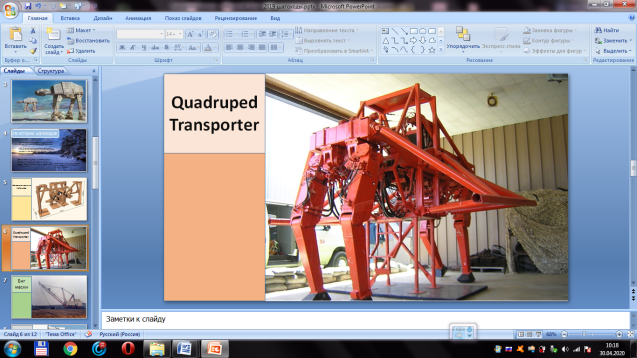 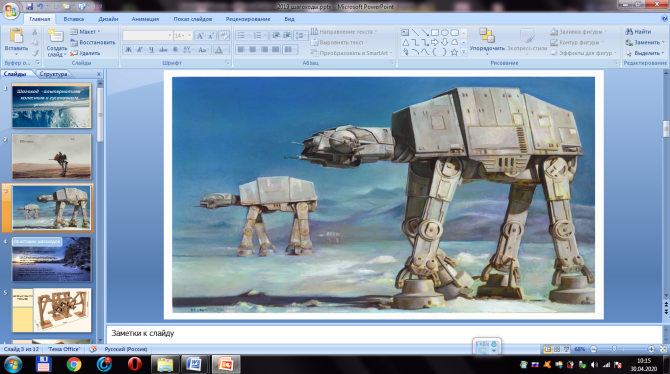 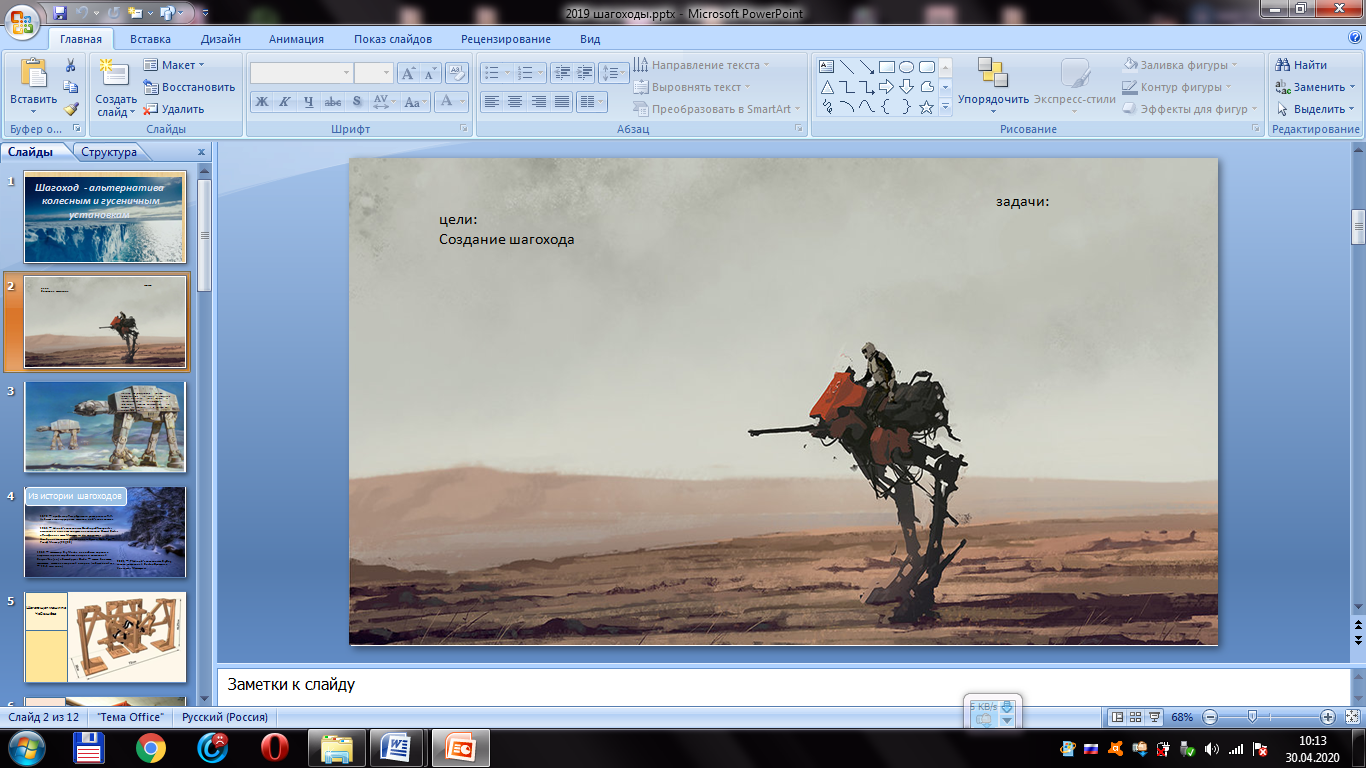 1.Подбор и анализ информации о передвигающихся при помощи поступательных движений установках – шагоходах.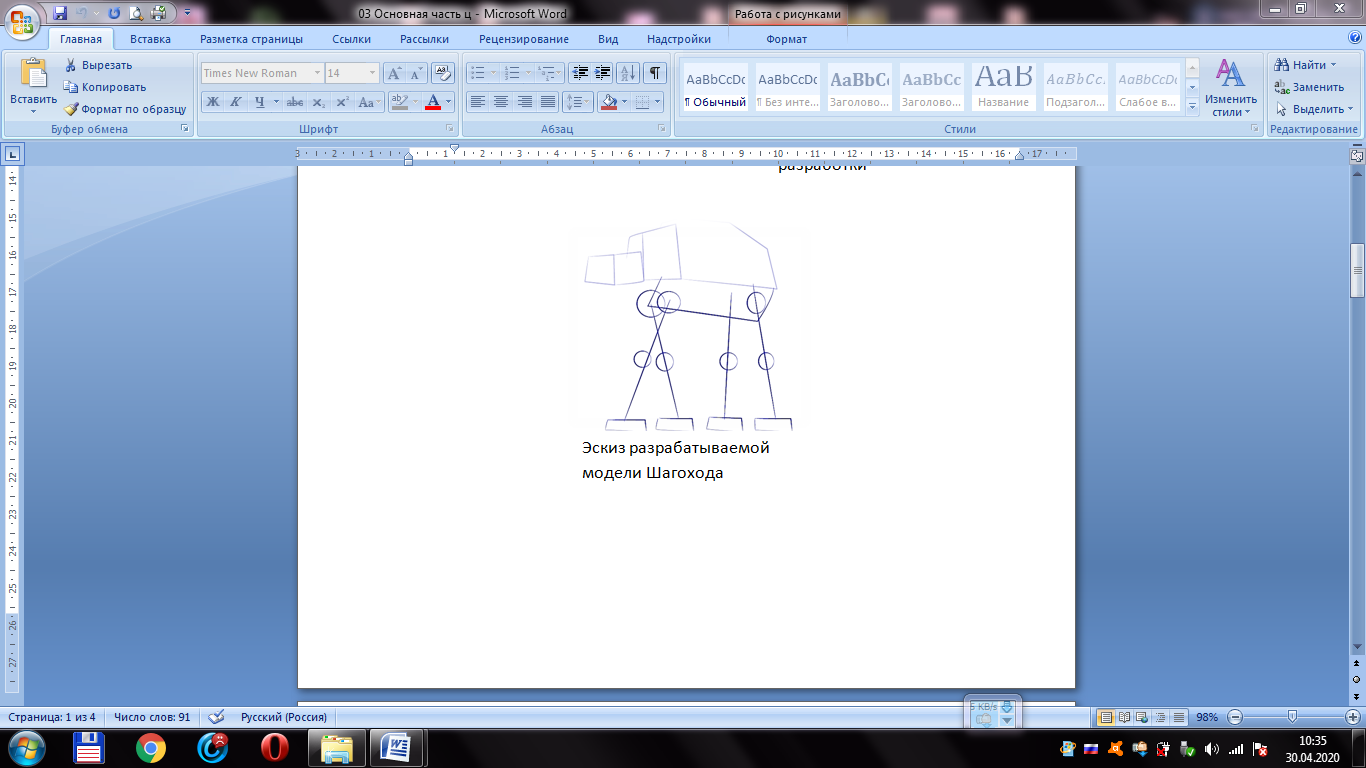 2.Набросок эскиза разрабатываемой модели.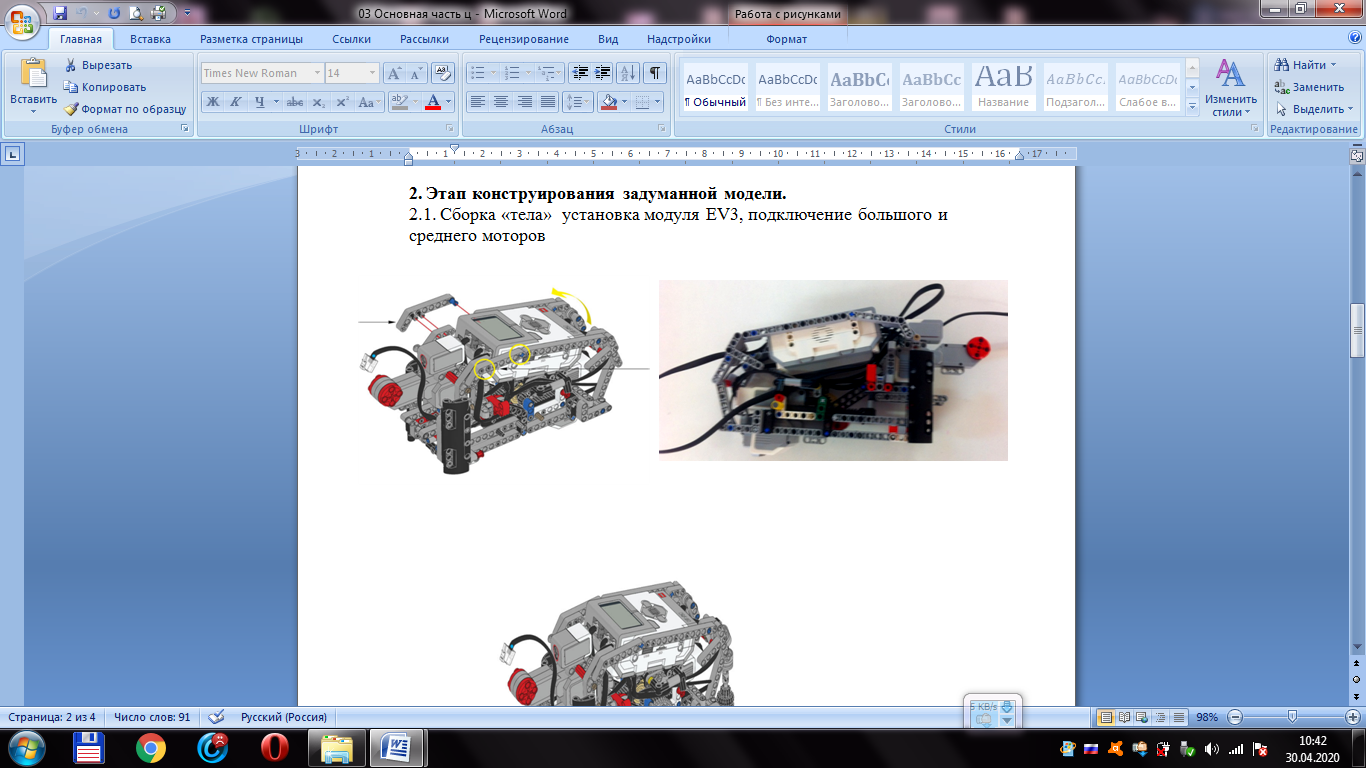 3.Сборка «туловища»,  установка модуля ЕV3, подключение большого и среднего моторов.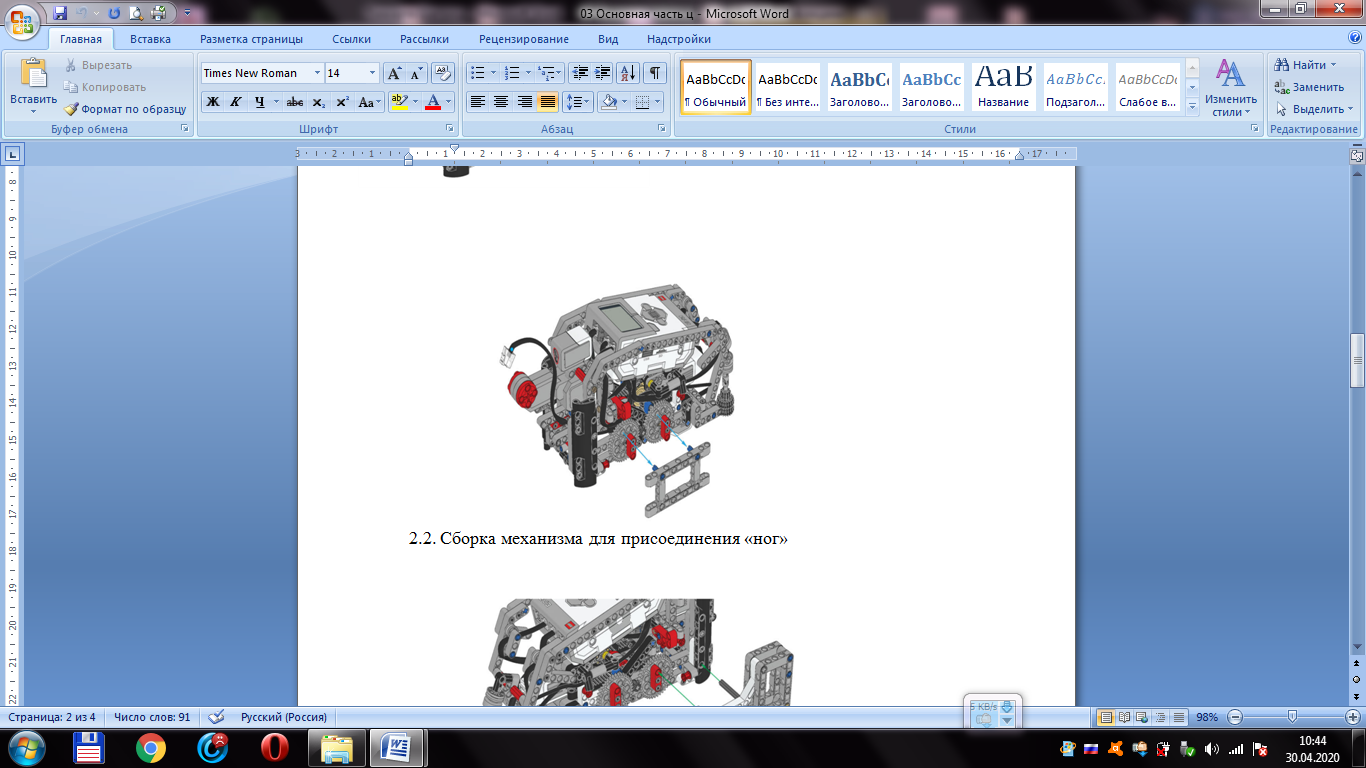 4.Сборка механизма для присоединения «ног».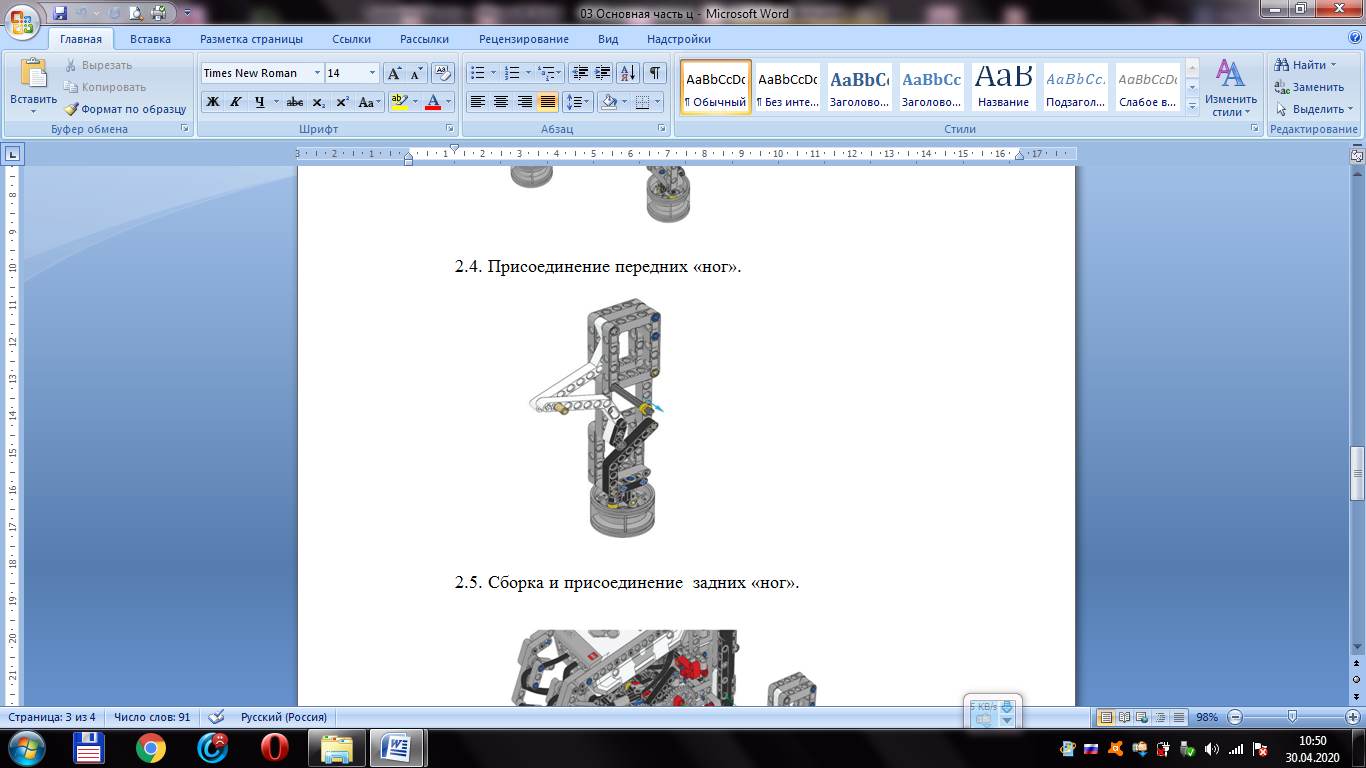 5.Сборка двух «зеркальных» передних «ног».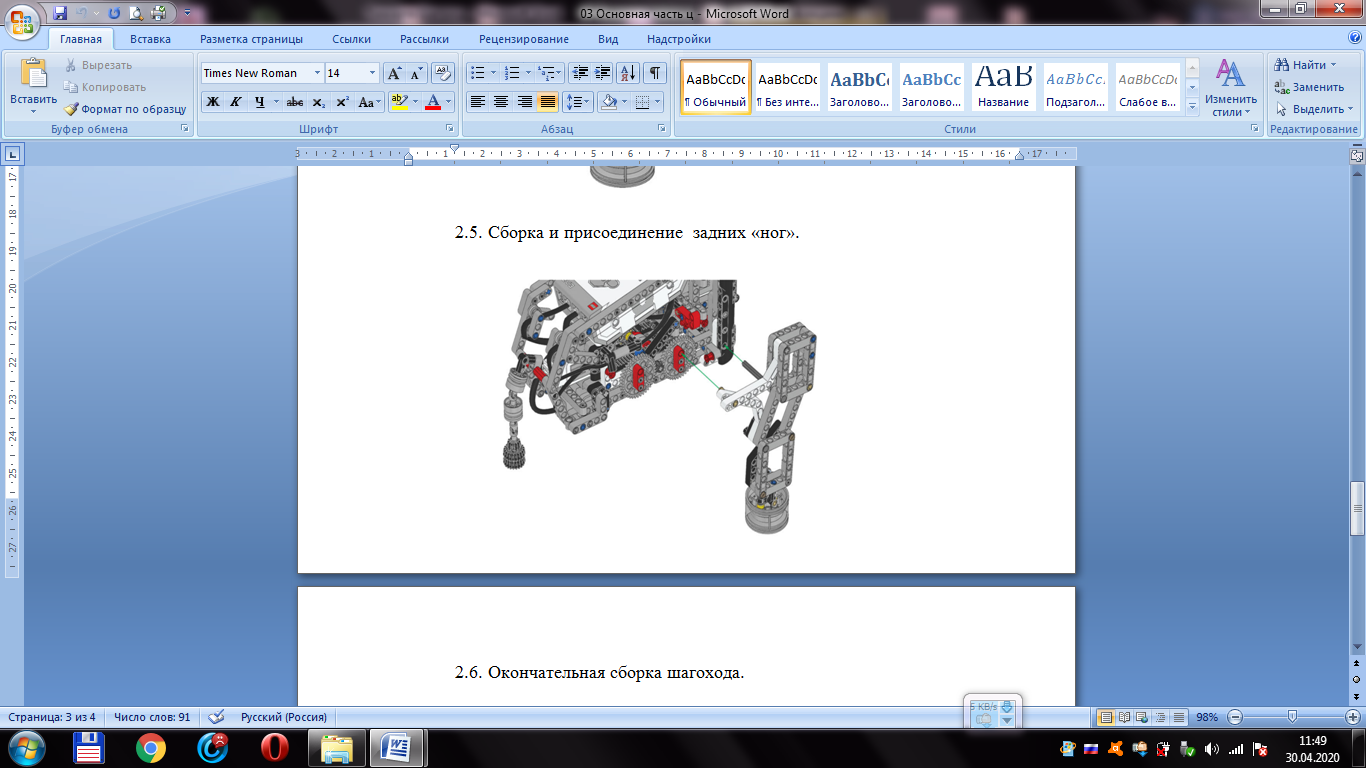 6.Присоединение передних «ног».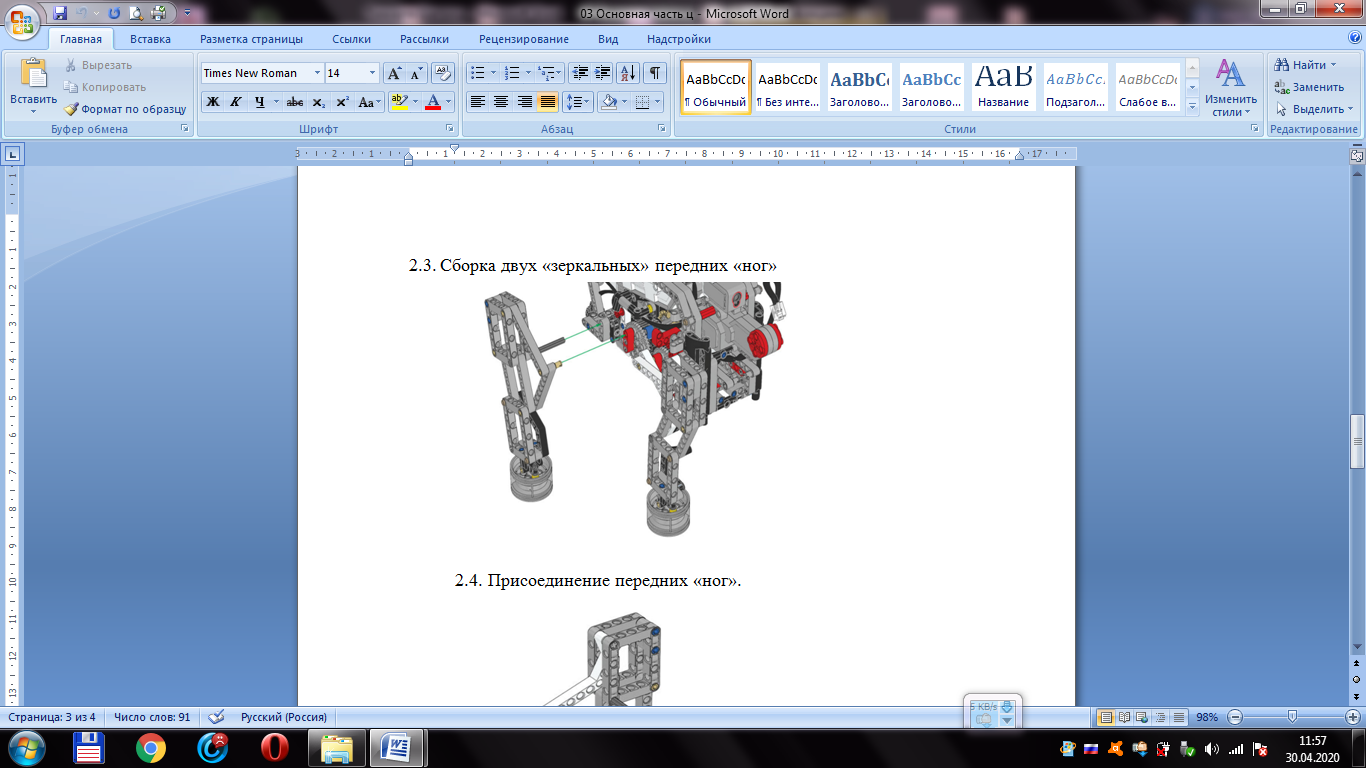 9.Сборка и присоединение  задних «ног».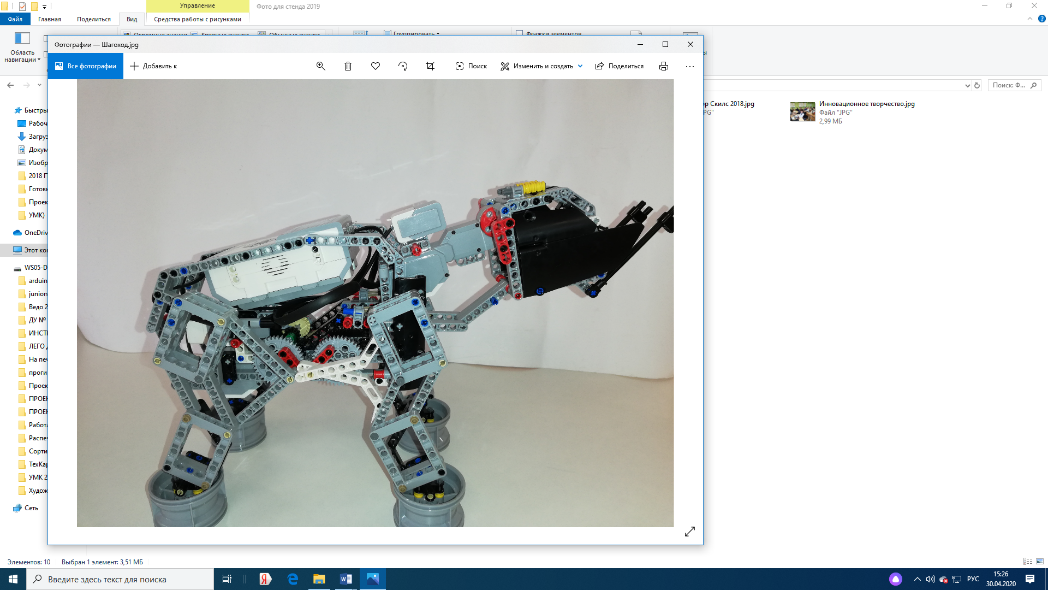 10.Сборка передней части – «головы». Присоединение к «туловищу».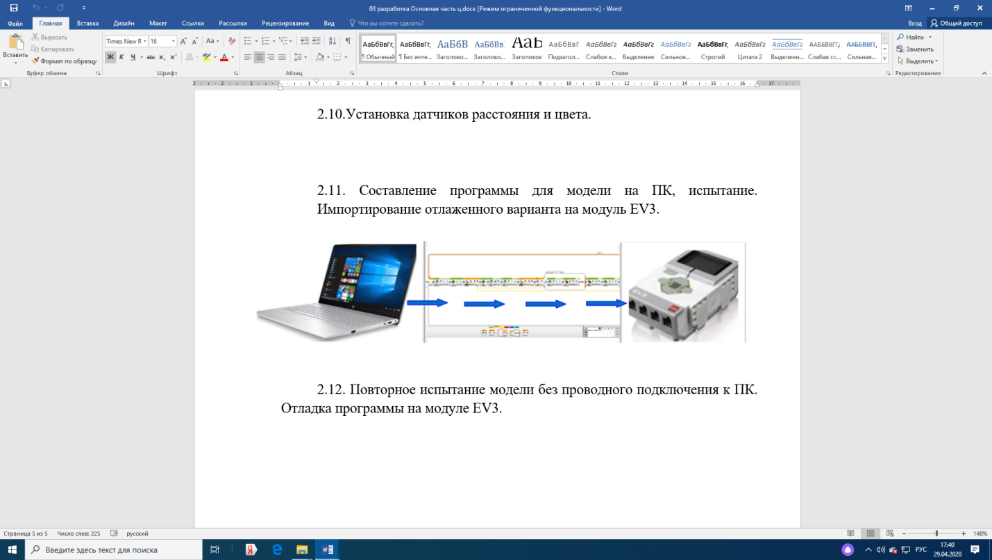 10. Составление программы для модели на ПК. Импортирование отлаженного варианта на модуль EV3. Испытание модели.